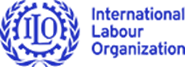 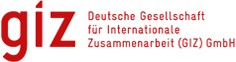 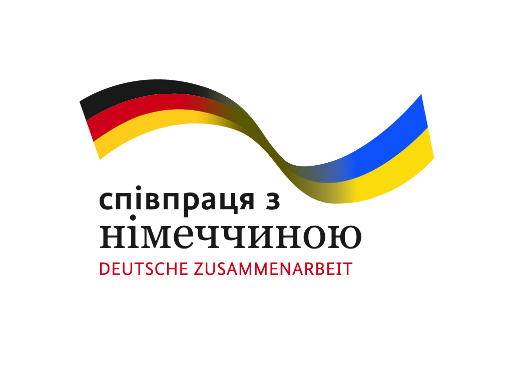 Посібник з міні-грантіврозроблений для проєкту“Сприяння економічній участі вразливих груп населення, включно з внутрішньо переміщеними особами, в регіоні Азовського моря” в УкраїніКиїв, 2021ЗмістСписок скорочень…………..…………………………………………………………………………………………………………4Загальний огляд проєкту	5Глава I – Конкурс заявок	51.	Цілі та пріоритети	51.1.	Цілі, пріоритети та визначені географічні зони конкурсу	51.2.	Цільові групи та заявники, що відповідають вимогам	51.3.	Міні-гранти (призначення)	61.4.	Неприпустиме використання міні-грантів	62.	Доступна підтримка	62.1.	Тренінги ССБ/ПСБ	62.2.	Ліміти Міні-грантів	62.3. 	Консультації з питань розвитку бізнесу………………………………………………………………………………………….73.	Як подати заявку?	73.1.	Форма заявки	73.2.	Кінцевий термін подання заявки	73.3.	Де і як подати заявку	73.4.      Відбір заявок ………………………………………………………………………………….…………………………..……………………7  4.	Процес оповіщення 	7Глава II – Навчання підприємництву, міні-гранти та підтримка послуг з розвитку бізнес-послуг	85.	Обовязкові тренінги «Створіть свій бізнес» та «Почніть свій бізнес»	85.1.	Обов’язкові тренінги «Створіть свій бізнес» та «Почніть свій бізнес»	86.	Розробка та оцінка Бізнес-плану	86.1.	Розробка та подання Бізнес-плану	86.2.	Перевірка відповідності та відбір учасників 	96.3.	Відбір найкращих бізнес-планів	96.4.       Система оповіщення………………………………………………………………………………………………………………………107.          Угода про міні-грантову допомогу….………...……………………….…..……………………………………….………108.         Здійснення платежів одержувачам грантів….	10Глава III – Впровадження міні-грантів	119.	Права та обов'язки сторін (Загальні умови)	119.1.	Загальні положення	119.2.      Роль GIZ	119.3.	Роль Міжнародної організації праці (МОП)	119.4.	Роль заявників та грантерів	1110.	Відповідальність	1211.	Конфлікт інтересів та Норми поведінки	1212.	Конфіденційність	1312.1.     Обробка персональних даних організатором та заявниками/грантерами	1212.2.     Наочне представлення діяльності та визнання підтримки МОП / GIZ, ведення обліку	1313.	Комунікація з організатором	1313.1.    Перевірки, аудит та аналіз	1313.2.    Звіти та запити на оплату	1413.3.    Зміни до угод про грант (продовження, призупинення, припинення)	1413.4.    Вирішення спорів	1413.5.    Норми закупівель	1513.6.    Заключні положення	15Перелік додатків	16Список скорочень Загальний огляд проєктуЕкономіка України протягом багатьох років потерпає від структурних проблем. Регіон Азовського моря особливо постраждав в результаті подій, які відбулися за останній час. Міжнародна торгівля через Азовське море була заблокована після окупації Криму з посиленням контролю у Керченській протоці. Логістична ізоляція найбільше вразила портові міста Маріуполь та Бердянськ. Це супроводжується різким зменшенням можливостей працевлаштування в регіоні та зменшенням економічної участі великих верств населення, особливо серед вразливих груп, таких як ВПО, ветерани, одинокі батьки, люди з інвалідністю та молодь. Очікується, що скорочення робочих місць у великих компаніях у традиційних секторах, таких як вугілля та сталь, незабаром загострять ситуацію, якщо не буде вжито контрзаходів. Потенціал установ, які займаються працевлаштуванням, сприянням розвитку приватного сектору та заохоченням інвестицій, слід посилити, також потрібно допомогти Мікро-, Малим та Середнім Підприємствам (ММСП) зростати, створювати робочі місця і, таким чином, пом'якшити наслідки ймовірного масового безробіття.Отже, від імені Уряду Німеччини, проєкт Gesellschaft für Internationale Zusammenarbeit (GIZ) «Сприяння економічній участі вразливих груп населення, включно з внутрішньо переміщеними особами, в регіоні Азовського моря» об’єднав зусилля з Міжнародною організацією праці (МОП) для вирішення цих проблем шляхом проведення тренінгів та надання міні-грантів представникам місцевого населення, які хочуть та здатні розпочати та вести новий бізнес. Цей проєкт GIZ та МОП є внеском у сприяння місцевому економічному розвитку шляхом зміцнення сектору ММСП у регіоні та створення нових можливостей для працевлаштування.Глава I – Конкурс заявок  Цілі та пріоритети Цілі, пріоритети та цільові географічні райони конкурсуМетою міні-грантової допомоги є сприяння економічній участі вразливих груп (дивіться пункт 1.2 нижче) у 5 локаціях регіону Азовського моря. Технічна та міні-грантова підтримка буде надаватися заявникам, які мають право на участь та належать принаймні до однієї з цільових категорій, як зазначено в 1.2. Цільовими районами, які підтримує проєкт є: Маріупольський, Бердянський, Токмацький, Мелітопольський та Приморський. Цільові групи та заявники, що відповідають вимогамОсновною цільовою групою проєкту є фізичні особи, які ніколи не отримували грантової підтримки з інших джерел; є або безробітними, або непрацездатними, які ніколи не мали власного бізнесу або закрили свій бізнес до або підчас пандемії COVID-19. Заявникам, які потрапляють принаймні до однієї з наступних категорій, буде наданий особливий пріоритет: Безробітний або непрацездатнийВнутрішньо переміщена особа (ВПО)Ветерани Антитерористичної операції / Операції об’єднаних сил (далі: АТО / ООС)ЖінкиЛюдина з інвалідністю, що  має фізичні порушення Одинокий батько / матиЛюди віком 50+Молодь (18 - 25 років)Голова сім'ї, в якій троє або більше дітей (3+)Призначення міні-грантівМета міні-грантів – надати обраним заявникам фінансову підтримку для відкриття власного бізнесу в цільових локаціях проєкту. Кошти можуть бути використані на закупівлю обладнання, сировини, оренди приміщень, соціального забезпечення, медичного страхування та всього іншого, що є прийнятним, згідно з бізнес-планом, який було схвалено.Неприпустиме використання міні-грантівМіні-грантову підтримку не можна використовувати для дій, які порушують національне законодавство України та\або міжнародні конвенції. Недопустимими є наступні бізнес-ідеї: азартні ігри, будь-яка форма роботи, пов’язана із секс-індустрією, виробництвом та/або продажем наркотиків, зброї та боєприпасів, алкоголю, тютюнових виробів/виробів для вейпінгу та будь-яка діяльність, що є небезпечною для довкілля. Грантові кошти, частково або повністю, не повинні використовуватися для: дій, що відбуваються за межами цільових локацій, ретроспективного фінансування або діяльності, яка вже існує або завершена, підтримки політичних партій або гуманітарної діяльності.    МОП та GIZ зберігають право приймати остаточне рішення щодо права на те чи інше використання гранту в кожному конкретному випадку. Доступна підтримкаТренінги ССБ/ПСБНавчання відібраних учасників на тренінгах «Створіть свій бізнес та Почніть свій бізнес» [3 навчальних дні], що ведуть до створення бізнес-планів..Міні-гранти (ліміти) Проєктні заходи мають на меті підтримати близько 100 нових підприємств у цільових локаціях за допомогою індивідуальної міні-грантової підтримки до 2500 євро на кожне підприємство. Консультації з питань розвитку бізнесу Усі учасники, які відвідають навчальні заходи в повному обсязі та приймуть рішення подати заявку на міні-грант, зможуть для вдосконалення свого бізнес-плану також подати заявку на підтримку консультантів, що надають послуги з розвитку бізнесу (ПРБ).Крім того, всі охочі переможці конкурсу матимуть право на підтримку консультантів ПРБ підчас реалізації Грантової угоди (протягом 6 місяців).Як подати заявку?Форма заявки:Особи, які бажають подати заявку на отримання підтримки, повинні використовувати додану Форму заявки. Будь-яка інша форма заявки буде автоматично відхилена. Мова заповнення заявки повинна відповідати мові, якою складено Форму заявки. Право подати заявку мають лише ті учасники, які проживають у цільових локаціях і тільки за умови, що їхні бізнес-плани відповідають прийнятній діяльності, зазначеній у пункті 1.3. Форму заявки можна знайти в Додатку 1.Кінцевий термін подання заявки Кінцевий термін буде оголошено. Усі заявники повинні надіслати свої заявки до встановленого терміну.Де і як подати заявкуЗаповнені заявки надсилаються в електронному вигляді у форматі PDF, що доступний тільки для читання, на таку електронну адресу_________________________________ або подаються у конверті на вказану далі адресу до закінчення терміну подання заявок: ____________________________________________________________________У випадках подання паперових заявок зовнішній конверт повинен бути запечатаний і містити контрольний номер Конкурсу заявок (буде визначено після підгготовки Конкурсу).3.4.    Відбір заявок Заявки будуть розглядатися та оцінюватися МОП та GIZ за сприяння тренерів. Усі подані заявки оцінюватимуться відповідно до Оцінювальної таблиці, що наведена у Додатку 4 до цього Посібника. Якщо при розгляді заявок виявиться, що деякі заявники не відповідають критеріям прийнятності, що зазначені у пункті 1.2, заявку буде відхилено виключно на цій підставі.4. Процес оповіщенняКожен заявник отримає відповідь на свою заявку.Відповіді можуть бути трьох типів: Заявка прийнятаЗаявка відхилена, оскільки вона не відповідає вимогамЗаявка відхилена через те, що інші заявки були оцінені як такі, що мають більші переваги.Глава II - Навчання підприємництву, міні-гранти та підтримка послуг з розвитку бізнесу5. Обов’язкові тренінги «Створіть свій бізнес» та «Почніть свій бізнес»5.1. Обов’язкові тренінги «Створіть свій бізнес» («ССБ») та «Почніть свій бізнес» («ПСБ»).Усі особи, чиї заявки на участь у тренінгах будуть затверджені, матимуть взяти участь у тренінгах «Створіть свій бізнес» (ССБ») та «Почніть свій бізнес» (ПСБ), що будуть проведені сертифікованими тренерами МОП, щоб їх кандидатури можна було розглянути для отримання грантової допомоги. Відвідуваність буде зафіксована, а ті, хто не пройде навчання, не матимуть права брати участь у конкурсі на отримання міні-гранту. Будь-яка неприсутність на тренінгу та нездатність розробити бізнес-план призведе до автоматичного виключення з конкурсного процесу.  Програма «ПВСБ» - це система навчальних пакетів та допоміжних матеріалів для дрібних підприємців для започаткування та розвитку свого бізнесу. Вона спрямована на підвищення життєздатності підприємців за допомогою принципів управління, придатних для Українського бізнес-середовища. Програма «ПВСБ» структурована у чотири окремі навчальні пакети: «Створіть свою бізнес-ідею» («ССБ»), «Почніть свій бізнес» («ПСБ»), «Вдоскональте свій бізнес» («ВСБ») та «Розширте свій бізнес» («РСБ»), які розроблені з урахуванням прогресивних етапів розвитку бізнесу. Пакет «Створіть свою бізнес-ідею» («ССБ») призначений для людей, які хотіли б розпочати бізнес, і які в рамках тренінгу розробляють конкретну бізнес-ідею, готову до реалізації. «Почніть свій бізнес» («ПСБ») призначений для потенційних підприємців, які хочуть відкрити малий бізнес і вже мають конкретну бізнес-ідею.Програма являє собою комбінацію тренінгів, роботи на місцях та підтримки після тренінгів. Це допомагає учасникам надати критичну оцінку своїй готовності розпочати бізнес, підготувати бізнес-план та оцінити його життєздатність. Програму навчання можна знайти в Додатку 2.Заявники будуть зобов’язані взяти участь у 3-денному тренінгу «ССБ» / «ПСБ» та успішно пройти його, щоб їх кандидатури були розглянуті для надання гранту та підтримки розвитку бізнесу. Залежно від того, як надалі розвиватиметься пандемія COVID-19, тренінг «ССБ» / «ПСБ» може проводитися як за допомогою електронної платформи МОП в мережі Інтернет, так і в режимі офлайн (віч-на-віч), або комбінованим підходом (комбінація онлайн-та офлайн-тренінгів).6. Розробка та оцінка бізнес-плану6.1. Розробка та подання бізнес-планівУ рамках тренінгу з підприємницької діяльності всі учасники розроблять власний бізнес-план. Наприкінці навчального процесу готові бізнес-плани будуть подані на оцінювання для потенційного надання грантової підтримки. Усі учасники будуть використовувати шаблон бізнес-плану МОП, розроблений в рамках проєкту «Почніть та вдоскональте свій бізнес» («ПВСБ»). Будь ласка, дивіться шаблон у Додатку 3. Бізнес-план повинен охоплювати всі важливі аспекти, які слід врахувати перед початком бізнесу, і відповідати структурі бізнес-плану МОП «ПВСБ», що викладена нижче:Початковий бізнес-план буде розроблено в рамках навчального курсу та буде завершено після курсу. Це відбуватиметься в процесі консультації з тренерами «ПВСБ» та за можливої підтримки консультантів ПРБ. Бізнес-плани будуть відібрані в рамках конкурсу, який організує Оціночна комісія.6.2. Перевірка відповідності та відбір учасниківУсі бізнес-плани будуть спочатку перевірятися відповідно до критеріїв прийнятності, як описано у розділі 1.3. Лише витрати, пов’язані зі створенням бізнесу, приймаються як допустимі для надання грантової підтримки. У разі потреби МОП та GIZ можуть запросити у заявників додаткову інформацію. Через обмежені ресурси неможливо прийняти кожну заявку на навчання та отримання міні-гранту. Оціночна комісія, до складу якої входитимуть представники МОП та GIZ, а також за необхідності залучені експерти, - оцінить заявки та бізнес-плани. 6.3. Відбір переможних бізнес-планівОцінювання бізнес-планів виконуватимуть 3 оцінювача, що не залежать один від одного. Початкові бали будуть порівняні та обговорені, щоб розбіжність результатів між оцінювачами була не більшою за 20%. Кожен з членів Оцінювальної комісії присуджуватиме оцінку до 100 балів за кожен бізнес-план, де 1 - найнижчий бал, 100 - найвищий. Таблицю оцінки бізнес-планів можна знайти в Додатку 4. Середня кількість балів, отримана підчас загальної оцінки бізнес-планів визначатиме переможців Конкурсу. Відповідно до кількості набраних балів, будуть визначені 100 бізнес-планів, які матимуть право на отримання індивідуальної грантової підтримки. Сума Міні-гранту базуватиметься на основі розрахунків витрат, представлених у Бізнес-плані а також на основі лімітів міні-грантів, встановлених в Розділі 2.1.Критерії для оцінки бізнес-планів побудовані навколо трьох понять: прибуток, люди, планета: обґрунтованість бізнес-ідеї для регіону (галузей);наскільки інноваційною є бізнес-ідея; додана вартість (кількість робочих місць, які потенційно можуть бути створені; ідея екологічного бізнесу; соціальний вплив тощо).відповідність структурі бізнес-плану; наявність фінансово-економічного обґрунтування бізнес-плану;прибуток і рентабельність виробництва (надання послуг);сума надходжень до бюджету від сплати податків, зборів (обов'язкових платежів);ефективність використання ресурсів (термін окупності, розмір прибутку та рентабельність виробництва (надання послуг)Додатковою перевагою для бізнес-планів буде вважатися кількість створених робочих місць; соціальне значення проєкту та соціальна корисність ідей, а також те, наскільки “зеленою” та безпечною для довкілля є ідея бізнесу. Переможцями конкурсного відбору є бізнес-плани, які набрали найбільшу кількість балів.Рішення Оціночної комісії не підлягає оскарженню.6.4. Система оповіщенняУсі заявники будуть оповіщені особисто (електронною або звичайною поштою) про кінцевий результат оцінювання їх бізнес-плану.Відповіді можуть бути трьох типів: 1. Бізнес-план прийнятий2. Бізнес-план відхилений, оскільки не відповідає вимогам3. Бізнес-план відхилений, оскільки інші бізнес-плани отримали більшу кількість балів в результаті оцінювання.7. Угода про міні-грантову допомогуУсі успішні заявники отримають індивідуальне повідомлення про те, що вони булт відібрані для отримання міні-гранту.Для того, щоб стати грантерами, усі успішні заявники матимуть підписати угоду про отримання гранту з МОП та GIZ або юридичною особою, якій буде надано повноваження підписанта.  Ви можете знайти шаблон Угоди в Додатку 5. 8. Здійснення платежів отримувачам грантівПісля затвердження та підписання грантової угоди - Міні-гранти будуть перераховані у вигляді двох траншів: авансовий платіж та остаточний платіж. У виняткових випадках може бути затверджено платіж у вигляді одного траншу, якщо це обґрунтовано бізнес-планом. Відсоток кожного платежу визначатиметься індивідуально, залежно від типу схваленої бізнес-ідеї. Остаточний платіж буде здійснено тільки тоді, коли МОП / GIZ перевірить та підтвердить попередній платіж. Глава III – Виконання міні-грантів 9. Права та обов'язки сторін (Загальні умови)9.1. Загальні положенняЗаявники на отримання міні-гранту для підтримки бізнесу та МОП/GIZ є єдиними сторонами грантової угоди. МОП та GIZ можуть делегувати право підпису Угоди третій стороні (юридичній особі) для досягнення ефективності та зменшення навантаження на МОП та GIZ. Делегування повноважень підписанту регулюватиметься юридичним договором між МОП або GIZ та третьою стороною (юридичною особою). Усі сторони будуть діяти добросовісно та з повагою один до одного. 9.2. Роль GIZБрати участь у процесі оцінювання та відбору бізнес-планів.Координувати підтримку у вигляді консультаціями ПРБ для вдосконалення та доопрацювання бізнес-планів.Координувати надання консультацій ПРБ переможцям програми, які звернуться за такою підтримкою, щоб допомогти їм успішно реалізувати свій бізнес-план.9.3. Роль МОПБрати участь у процесі відбору заявників на отримання гранту. Забезпечити технічну підтримку проведення обов’язкового навчання «ССБ»/«ПСБ», включаючи витрати на навчання та харчування. Надавати міні-гранти та контролювати, як виконуються грантові угоди, а також забезпечувати координацію з усіма грантерами в реалізації грантової угоди;9.4. Роль заявників та грантерівЗаявник має бути єдиним одержувачем гранту та консультацій ПРБ.Повинен офіційно зареєструвати свій бізнес та відкрити рахунок для бізнесу у банку. Повинен виконувати умови грантової угоди добросовісно і відповідно до затверджених пропозицій (бізнес план). Повинен відвідувати обов’язкові тренінги «ССБ» / «ПСБ».Несе повну відповідальність за забезпечення виконання гранту відповідно до грантової угоди. Повинен повною мірою поважати авторські права, права інтелектуальної та промислової власності.Повинен інформувати МОП та GIZ про будь-які події, які можуть вплинути на виконання грантової угоди або затримати їх; Повинен інформувати МОП та GIZ про будь-які зміни в юридичному, фінансовому, технічному, організаційному статусі чи ситуації з власністю, а також про будь-які зміни ПІБ та адреси.Повинен надавати МОП та GIZ усі документи та інформацію, які можуть знадобитися в рамках виконання угоди про міні-гранти, зокрема це стосується описових звітів та запитів на виплати. Грантери несуть відповідальність за реєстрацію та консолідацію цієї інформації для МОП та GIZ.Повинен надати дозвіл на висвітлення своєї діяльності у вигляді публікацій про хід проєкту, відповідно до Керівних принципів комунікації та візуального представлення проєктів GIZ / МОП. Форма та порядок висвітлення цієї інформації буде визначено  МОП/GIZ.10. Відповідальність Ані МОП, ані GIZ за будь-яких обставин не можуть нести відповідальність за травми, отримані персоналом, або ушкодження майна грантера (включаючи всі субпідрядні сторони та кінцевих бенефіціарів) в процесі виконання грантової угоди або в її результаті. Таким чином, МОП та GIZ не прийматимуть жодної вимоги про відшкодування або збільшення виплат у зв'язку з таким збитком або травмою. Грантер бере відповідальність перед третіми особами виключно на себе, включаючи відповідальність за ушкодження чи травми будь-якого виду, понесені ними підчас виконання грантової угоди або в їх наслідок.  Грантер звільняє МОП та GIZ від будь-якої відповідальності, що випливає з будь-якої вимоги або позову, що виникає внаслідок порушення норм або положень грантером,  його/її працівниками, або особами, за яких ці працівники несуть відповідальність, або внаслідок порушення прав третьої сторони. 11. Конфлікт інтересів та Норми поведінки Про будь-який конфлікт інтересів, який може виникнути підчас виконання угод про грант, необхідно негайно повідомляти МОП та GIZ. У разі такого конфлікту координатор (призначений ILO) повинен негайно вжити всіх необхідних заходів для його вирішення.МОП та GIZ залишають за собою право перевірити, що вжиті заходи були належними, і можуть вимагати додаткових заходів, якщо це необхідно.Грантер та його персонал (у разі наявності такого) повинні дотримуватися прав людини, чинних правил захисту даних, законодавства про охорону природи та основних стандартів праці МОП, конвенцій про свободу об’єднань та колективних переговорів, ліквідацію примусової та обов'язкової праці, усунення дискримінації в галузі праці та занять та скасування дитячої праці.12. Конфіденційність 12.1. Обробка персональних даних замовником та заявниками/грантерамиМОП, GIZ чи інші делеговані треті сторони та заявники/грантери повинні обробляти персональні дані згідно з грантовою угодою та відповідно до чинного національного законодавства та законодавства ЄС про захист даних (включаючи дозволи або вимоги щодо повідомлень). Грантери надаватимуть свою особисту інформацію та інформацію про свій бізнес, необхідну для виконання, управління та моніторингу угод про гранти. Грантери не повинен використовувати конфіденційну інформацію з будь-якою метою,  окрім як для виконання своїх зобов'язань за угодою про грант, якщо інше не погоджено з МОП та GIZ. МОП та GIZ чи інші делеговані треті сторони повинні зберігати конфіденційність усіх особистих та ділових даних та не розголошувати їх без згоди грантерів. МОП та GIZ повинні мати доступ до всіх документів, переданих їм грантерами, та дотримуватись однакового рівня конфіденційності. 12.2. Наочне представлення діяльності та визнання підтримки МОП / GIZ, ведення облікуa) Будь-яке публічне повідомлення та/або публікація, створена грантером, пов’язана з підтримкою МОП / GIZ, повинна  мати згадку про підтримку МОП / GIZ. b) Будь-яке публічне повідомлення та/або публікація, оприлюднені грантерами, повинні містити застереження “за зміст цього документа відповідає виключно (ім’я грантера), і він за жодних обставин не може розглядатися як точка зору МОП / GIZ’’. c) Грантери дозволяють МОП та GIZ оприлюднювати свої імена, мету грантової підтримки, тривалість та місце реалізації гранту, виділену суму (наприклад, географічне охоплення / ринок комерційної діяльності). d) Грантери зобов'язані вести всі записи, пов'язані з реалізацією грантової підтримки (докази платежів та покупок, що включають банківські платежі, платежі підрядника, документацію про закупівлю, підтверджувальні документи про надання послуг та закінчення робіт, квитанції про доставку від постачальників, квитанції за паливо, виплати персоналу (у разі здійснення таких) протягом 3 років після закінчення Грантової Угоди. 13. Комунікація з організатором13.1. Перевірки, аудит та аналізЗ метою перевірки, МОП та GIZ можуть вимагати доступ до всіх документів, що стосуються оформлення грантів та підтримки бізнесу. Грантери будуть зобов’язані:а) дозволяти та забезпечувати доступ до об’єктів та місць, де реалізуються гранти.б) надавати доступ до своїх систем бухгалтерського обліку (якщо такі є) або бухгалтерських записів.в) робити копії для МОП / GIZ, за вимогою.г) дозволяти проведення ситуативних та непередбачуваних вибіркових перевірок.13.2. Звіти та запити на оплатуГрантери надають МОП та GIZ необхідну інформацію щодо виконання грантової угоди. У звіті описується виконання заходів згідно з бізнес-планом, труднощі, що виникли, та рішення, застосовані для подолання виявлених проблем, можливі внесені зміни, причини змін та рівень виконання. Звіт повинен бути підготовлений таким чином, щоб МОП та GIZ могли легко відстежувати прогрес та виконання. Звіти повинні містити, зокрема:Фінансову та описову частини звіту (див. Додатки 6A та 6B)Підтвердження будь-яких закупівель та інших платежів, здійснених із суми грантуМають бути підготовлені мовою та у валюті грантової угоди.  Запити на виплати за грантовою угодою завжди повинні подаватися до МОП / GIZ у письмовій формі, у формі електронного листа, мовою та валютою угоди. У випадку, якщо грантер не має доступу до електронної пошти або комп’ютера, запит на оплату буде зроблений від руки та перевірений та підтверджений МОП / GIZ як оригінальний та дійсний. 13.3. Зміни до угод про грант (продовження, призупинення, припинення)Буде можливо внести зміни до грантових угод в розрізі їх тривалості, набору заходів, які слід виконати, щоб втілити запропоновану бізнес-ідею в реальність. Однак загальну мету гранту не можна змінити, так само як і загальну бізнес-ідею. У разі порушення будь-якого положення угоди про надання гранту МОП / GIZ може призупинити виконання та подальші фінансові операції за угодою до усунення порушення. У разі неможливості усунення порушення грантової угоди - МОП / GIZ залишають за собою право розірвати грантову угоду та вимагати повернення використаних коштів.  13.4. Вирішення спорівСторони докладуть усіх зусиль для мирного врегулювання будь-яких суперечок, пов'язаних з грантовою угодою, які можуть виникнути між ними.Після виникнення суперечки сторона повідомляє другу сторону про суперечку, висловлюючи свою позицію щодо суперечки та пропонуючи вирішення спору, яке вона передбачає, та вимагаючи мирного врегулювання. Друга сторона повинна відповісти на цей запит про мирову угоду протягом 30 днів, висловивши свою позицію щодо суперечки.Якщо сторона не погоджується на прохання іншої сторони про мирову угоду, і якщо сторона не реагує вчасно на цей запит або якщо жодного мирового договору не вдається досягти протягом максимального періоду часу, процедура мирової угоди розглядається як «невдала».Якщо мирного врегулювання не буде досягнуто, регіональні відділення МОП та GIZ приймуть рішення щодо наступних кроків. 13.5. Норми закупівельГрантери будуть зобов’язані дотримуватися загальних принципів закупівель МОП та GIZ:Закупівля товарів або послуг повинна бути передбачена в бізнес-плані.Для придбання товарів або послуг на суму понад 500 євро, необхідно зібрати принаймні три пропозиції.Для закупівлі товару або послуги вартістю менше 500 євро буде достатньо однієї пропозиції.Кожна закупівля повинна відповідати принципу "найкраще співвідношення ціни та якості".  У процесі будь-яких закупівель не повинно виникати конфлікту інтересів, а також упередженого ставлення. Кожен процес закупівель повинен бути добре задокументований, щоб МОП та GIZ могли здійснювати вибіркові перевірки та аналіз. 13.6. Заключні положення Цей посібник не повинен розглядатися як частина угоди про грант, але буде врахований при тлумаченні угоди про грант.Виконання угод про гранти регулюється законодавством України та відповідними правилами та положеннями МОП та GIZ. Перелік додатків Форма заявки Навчальна програмаБізнес-план Таблиця оцінки Бізнес-плануУгода про міні-грантову допомогуШаблони звітності (описової та фінансової)АТОАнтитерористична операціяПРБПідтримка розвитку бізнесу COVIDКоронавірусна інфекціяЄСЄвропейський Союз EURЄвро ССВСтворіть свій бізнес ВПОВнутрішньо переміщена особаООС Операція об’єднаних силМОП Міжнародна організація праціGIZНімецьке товариство міжнародного співробітництваММСПМікро, малі та середні підприємстваПВСБПочніть та вдосконалюйте свій бізнес ПСБПочніть свій бізнес 1. Бізнес-ідея - резюме.2.1 Маркетингові дослідження2.2 Маркетинговий план (продукт/послуга)2.3 Маркетинговий план (ціна)2.4 Маркетинговий план (місце)2.5 Маркетинговий план (просування)2.6 Маркетинговий план (працівники)2.7 Маркетинговий план (процес обслуговування клієнтів)2.8 Маркетинговий план (Атрибутика)3. Калькуляція продажів4.1 Організаційна структура4.2 Кадрові потреби та витрати5.1 Організаційно-правова форма підприємства5.2 Встановлена законодавством відповідальність і страхування6 .1 Розрахунок собівартості продукції(для виробників і постачальників послуг)6.2 Розрахунок собівартості продукції(для підприємств роздрібної та гуртової торгівлі)6.3 Відомість постійних витрат6.4 Відомість амортизації6.5 Сукупні змінні витрати на місяць6.6 Місячна відомість закупівель7.1 План продажів7.2 План витрат7.3 План прибутку7.4 План руху грошових коштів8. Необхідний стартовий капітал9.1 Джерела стартового капіталу9.2 Графік виплат за кредитом